Уважаемые коллеги!Департамент сообщает, что в соответствии с приказом Федеральной службы государственной статистики от 22 марта 2019 г. № 161 «Об утверждении формы федерального статистического наблюдения с указаниями по ее заполнению для организации Министерством труда и социальной защиты Российской Федерации федерального статистического наблюдения о сведениях по ранней помощи детям целевой группы» до                    08 февраля 2022 года необходимо заполнить формы мониторинга о деятельности образовательных организаций по оказанию ранней помощи на подведомственной территории в 2021 году по муниципальному району (городскому округу) по ссылке: https://forms.gle/VAKgweXSN93Q89ZC9Заполненную форму мониторинга на бумажном носителе с подписью руководителя органа местного самоуправления, осуществляющего управление в сфере образования предоставить в ГОУ ЯО «Центр помощи детям» до 10 февраля 2022 года.Проконсультироваться по вопросам заполнения формы мониторинга возможно у Русановой Лилии Сергеевны ГОУ ЯО «Центр помощи детям», контактный телефон 8 (4852) 32-14-45.Вебинар для специалистов органов местного самоуправления, координирующих работу по сопровождению детей раннего возраста и их родителей (законных представителей), руководителей организаций, оказывающих услуги ранней комплексной помощи детям от рождения до трех лет, имеющим нарушения в развитии или риски возникновения нарушений, по заполнению формы федерального статистического наблюдения №1-РП «Сведения по ранней помощи детям целевой группы» за 2021 год состоится 25 января 2021 года в 12.00 часов.Ссылка для подключения к Конференции в Zoom:
https://us02web.zoom.us/j/82811068766?pwd=MXlId04zMkJIK1I1QWdlSE1vd082UT09Идентификатор конференции: 828 1106 8766Код доступа: 929930Приложение: в формате Excel в 1 экз.Пиленкова Ирина Николаевна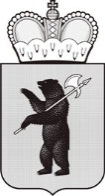 ДЕПАРТАМЕНТ ОБРАЗОВАНИЯЯРОСЛАВСКОЙ ОБЛАСТИСоветская ул., д. . Ярославль, 150000Телефон (4852) 40-18-95Факс (4852) 72-83-81e-mail: dobr@yarregion.ruhttp://yarregion.ru/depts/dobrОКПО 00097608, ОГРН 1027600681195,ИНН / КПП 7604037302 / 760401001__________________№______________На №          от          Руководителям органов местного самоуправления, осуществляющих управление в сфере образования